ZAK Generationenhilfe Usinger Land e. V.                                            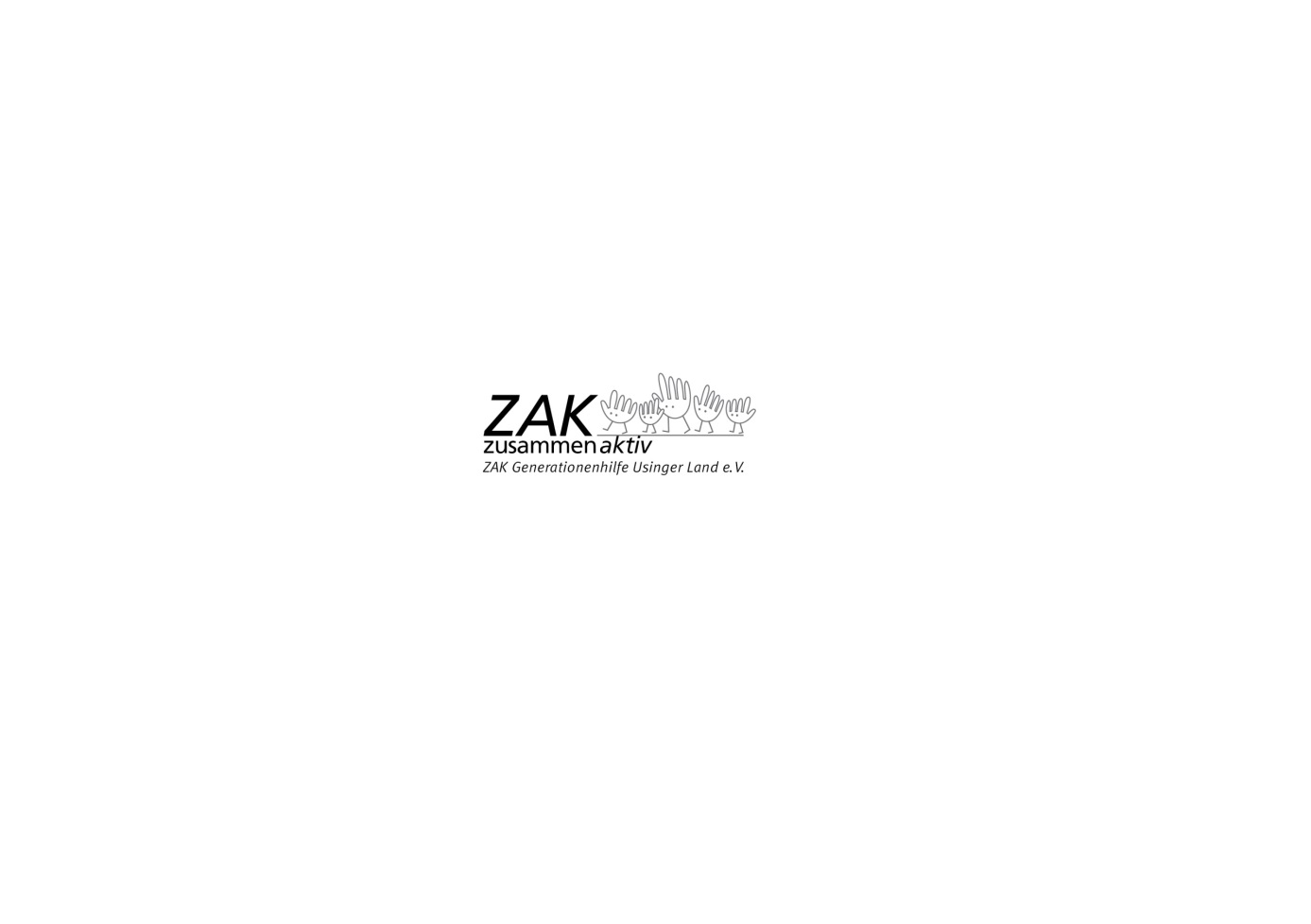 MitgliedsantragHiermit beantrage/n ich/wir die Aufnahme in den Verein ZAK Generationenhilfe Usinger Land e. V.ab _________________Ich erkenne ausdrücklich die Satzung und die Beitragsordnung des Vereins an und werde den entsprechenden Mitgliedsbeitrag entrichten.  SEPA-Lastschrift-Mandat: Ich ermächtige ZAK Generationenhilfe Usinger Land e. V., Zahlungen von meinem Konto mittels Lastschrift einzuziehen. Zugleich weise ich mein Kreditinstitut an, die von ZAK auf mein Konto gezogenen Lastschriften einzulösen. Hinweis: Ich kann innerhalb von acht Wochen, beginnend mit dem Belastungsdatum, die Erstattung des belasteten Betrages verlangen. Es gelten dabei die mit meinem Kreditinstitut vereinbarten Bedingungen. Die Mandatsreferenz wird mir separat mitgeteilt. 
Gläubiger-ID: DE67ZAK00001439213 Ich/wir überweise/n den Mitgliedsbeitrag bei Fälligkeit auf das Konto: DE80 5019 0000 6401 4105 79, 
BIC: FFVBDEFFXXX bei der Frankfurter Volksbank Neu-Anspach.Datenschutz Mit der Speicherung, Übermittlung und Verarbeitung meiner personenbezogenen Daten für Vereinszwecke gemäß den Bestimmungen des Bundesdatenschutzgesetzes (BDSG) bin ich einverstanden. Ich habe jederzeit die Möglichkeit, vom Verein Auskunft über diese Daten von mir zu erhalten. Meine Daten werden nach meinem Austritt aus dem Verein gelöscht.Ich bin damit einverstanden, in die Mitgliederliste des Vereins aufgenommen zu werden.__________________________________________________________________________________Datum, Ort                                                                                            UnterschriftBeitragsordnung ZAK Generationenhilfe Usinger LandGrundlage für die Regelungen in dieser Beitragsordnung ist die jeweils gültige Satzung. Die Mitgliederversammlung hat in ihrer Sitzung am 08.05.2014 die nachfolgende Beitragsordnung beschlossen. Die Beitragsordnung tritt mit der Eintragung ins Vereinsregister in Kraft. Mitglieder, die nach diesem Zeitpunkt dem Verein beitreten, erhalten diese Beitragsordnung als Bestandteil der Beitrittserklärung ausgehändigt, und sie ist damit auch für diese verbindlich. Regelungen1. Die Höhe der einzelnen Beiträge wird durch die Mitgliederversammlung beschlossen und    gilt für die Zukunft bis zum 31.12. des Folgejahres.    Faßt die Mitgliederversammlung keinen neuen Beschluss, verlängert sich die Wirksamkeit    um ein weiteres Jahr. 2. In sozialen Härtefällen kann ein Antrag auf Änderung der Beitragshöhe und der    Zahlungsmodalitäten gestellt werden. Über den Antrag entscheidet der Vorstand.3. Die Mitglieder sind verpflichtet, Änderungen (z.B. Anschriften-, E-Mail-Adressen) umgehend dem          Verein mitzuteilen.4. Alle Vereinsbeiträge sind zum 31. Januar des Jahres fällig und sind auf das Konto von ZAK    zu überweisen. 5. Bei unterjährigen Beendigungen der Mitgliedschaft werden die Beiträge nicht zurückerstattet.Beitragsarten Bei einem Vereinseintritt ab 1. Juli des jeweiligen Jahres ist ein hälftiger Jahresbeitrag fällig.Neu-Anspach, den 08.05.2014Name, Vorname2. Mitglied Name, VornameGeburtsdaten                                                          2. Straße, HausnummerPLZ, WohnortTelefon E-MailMitgliedsbeitrag für(gemäß Beitragsordnung s. Rückseite – bitte ankreuzen)     Einzelmitgliedschaft                Schüler/Student               Organisation        Familienmitglied Kreditinstitut (Name und BIC)IBANIBANKontoinhaber Ort, DatumUnterschrift des KontoinhabersNatürliche Personen25,00 Euro / Jahrjedes weitere Familienmitglied (gleiche Wohngemeinschaft) 10,00 Euro / JahrSchüler und Studenten15,00 Euro / JahrOrganisationen, Vereine und sonstige Träger50,00 Euro / JahrStadt/Gemeinde, Landkreis, Verband, Firmen100,00 Euro / Jahr